
Управление образования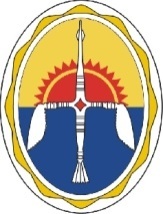 АДМИНИСТРАЦИИЭвенкийского муниципального районаКрасноярского краяПРИКАЗ«02» 02  2018 г.    			              п.  Тура                                                        №  11О проведении в 2018   году краевых диагностических    работ в 4 классах общеобразовательных организаций Эвенкийского муниципального района   В   целях   повышения   эффективности   и   качества образования обучающихся    по    образовательным    программам  начального  общего образования  в соответствии с приказом Министерства образования Красноярского края от 31 января 2018 года № 48-11-05    ПРИКАЗЫВАЮ:1. Организовать проведение в 2018 году для обучающихся 4-х классов общеобразовательных организаций Эвенкийского муниципального района  (далее - ОО) краевых диагностических работ (далее - КДР):   КДР «Групповой проект» в 4-х классах (далее - КДР4 групповой проект);КДР по оценке уровня сформированности читательской грамотности в 4-х классах (далее - КДР4 по читательской грамотности).	2. На период командировки  муниципального координатора краевых диагностических работ в 4-х классах Жук К. И. (телефон: 8-39170-32205;  е-mail: JukKI@Tura.Evenkya.ru) возложить обязанности муниципального координатора КДР4 групповой проект на Боягира  О. А., методиста МКУ ДПО «Эвенкийский этнопедагогический центр» (телефон: 8-39170-31387; е-mail: boyagiroa@tura.evenkya.ru )	 Муниципальным  координаторам (Жук К.И., Боягир О.А.):	 организовать информационное сопровождение процедуры  проведения КДР в ОО, обеспечить соблюдение режима информационной безопасности при получении, хранении и передаче контрольных измерительных материалов КДР;организовать 15.02.2018 проведение КДР4 групповой проект;	организовать 15.03.2018 проведение КДР4 по читательской грамотности в ОО, не включённых в представительную выборку;	организовать с 06.03.2018 по 15.03.2018 проведение КДР4 по читательской грамотности в ОО, включённых в представительную выборку, в соответствии с графиком, согласованным с  КГКСУ «Центр оценки качества образования» (далее – КГКСУ «ЦОКО»);	осуществить в срок до 19.02.2018 сбор первичных результатов  КДР4 групповой проект и их направление в   КГКСУ «ЦОКО»;   	осуществить в срок до 20.03.2018 сбор первичных результатов КДР4 по читательской грамотности, проведённой в ОО, не включённых в представительную выборку, и их направление в    КГКСУ «ЦОКО»;   	организовать в день проведения КДР4 по читательской грамотности в  ОО, включённых в представительную выборку, передачу региональным наблюдателям, направленным КГКСУ «ЦОКО», выполненных КДР4 по читательской грамотности.	3. Руководителям ОО: 	обеспечить соблюдение режима информационной безопасности при получении и хранении измерительных материалов КДР;	организовать информирование родителей (законных представителей) обучающихся 4-х классов о целях, задачах, процедуре проведения КДР и их результатах;	обеспечить тиражирование измерительных материалов в ОО;организовать 15.02.2018 проведение КДР4 групповой проект;	организовать 15.03.2018 проведение КДР4 по читательской грамотности;  создать в срок не позднее 15.03.2018 экспертную комиссию в ОО для проверки КДР4 по читательской грамотности; организовать проверку КДР4 по читательской грамотности в ОО;	осуществить в срок до 19.02.2018 направление  в адрес муниципального координатора первичных результатов  КДР4 групповой проект;   	осуществить в срок до 20.03.2018 направление  в адрес муниципального координатора первичных результатов первичных результатов КДР4 по читательской грамотности;   	организовать в день проведения КДР4 по читательской грамотности в ОО,   включённых в представительную выборку, передачу муниципальным координаторам  выполненных КДР4 по читательской грамотности;	организовать использование в ОО отчёта по результатам проведения КДР для разработки мероприятий, направленных на повышение уровня сформированности метапредметных умений у обучающихся  ОО.	4. Контроль 	    исполнения   приказа возложить на начальника отдела общего, дошкольного, дополнительного образования и воспитания М.В.  Исаченко   	5. Приказ вступает в силу со дня его подписания. И.о. руководителя управления образования             п/п		В.В. Азанов